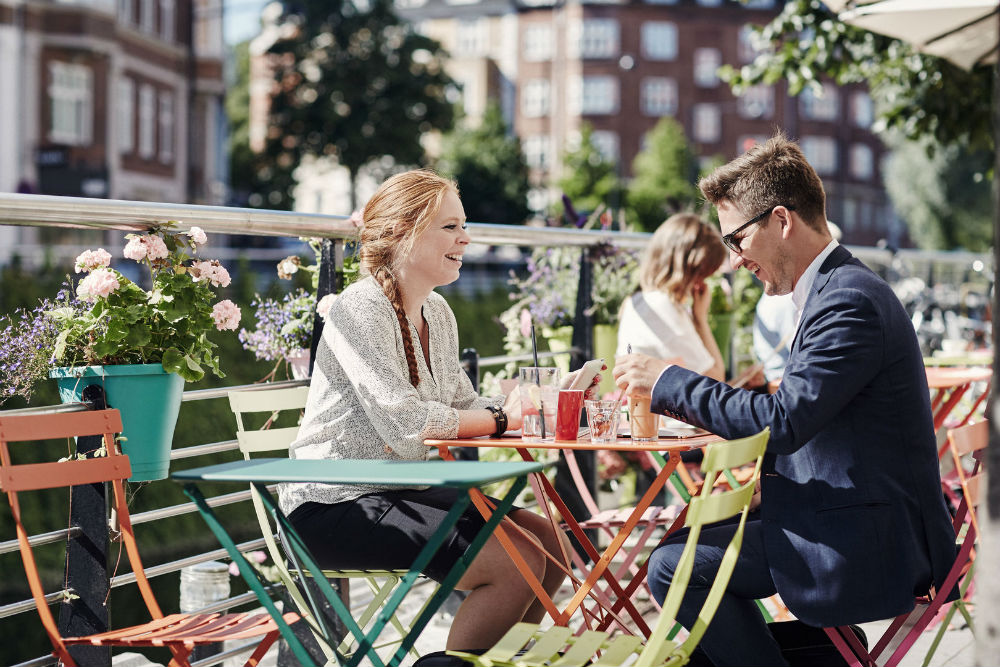 Kort om Green RestaurantGreen Restaurant tildeles restauranter, der ønsker at gøre en ekstra indsats for at være bæredygtige og passe på miljøet og kunne dokumentere denne indsats.Definition er som ved Svanemærkningen; det vil sige at restauranter også omfatter institutionelle køkkener, kantiner, gadekøkkener, cafeer og kæderestauranter, så længe det tydeligt fremgår, hvilken del som er mærket med Green Restaurant.For at få tildelt Green Restaurant er det nødvendigt at leve op til en række kriterier, der er listet i nærværende dokument fra side 4 og frem.Såfremt du er interesseret i at ansøge om Green Restaurant, kan du kontakte sekretariatet i HORESTA, der vil hjælpe med ansøgningen.Om kriterierneHvis virksomheden vil opnå Green Restaurant skal en række kriterier efterleves. Obligatoriske kriterier som skal opfyldes inden tildelingenPointkriterier som giver 1 til 5 point, afhængig af kriteriets vægtning. Alle obligatoriske kriterier og min. 30 % af de relevante pointkriterier skal være opfyldt for at opnå tildeling af Green Restaurant.ForudsætningEn forudsætning er, at den aktuelle restaurant lever op til relevant og gældende miljølovgivning, bygningsreglement, spildevandsbekendtgørelsen etc.Butikker og andre aktiviteter, der har sammenhæng med stedet, er også omfattet af dette kriteriesæt.Hvordan adskiller ordningen sig fra andre?Green Restaurant er en troværdig og uafhængig miljømærkningsordning, som er målrettet branchen, og som indeholder kompetent kontrol og rådgivning.Beskrivelse af procedureNedenstående skema (s. 5-17) skal læses igennem for at se om en mærkning er muligt, skemaet udfyldes herefter i samarbejde med Sekretariatet ved et besøg.Ja 			Betyder at kriteriet er opfyldt.Nej			Betyder, at virksomheden ikke opfylder kravet. Ikke relevant	Betyder ”Ikke relevant” eller ”Ingen indflydelse på”.På vej		Betyder at dette krav opfyldes snartKonsulentbesøgVed indledende konsulentbesøg udfyldes skemaet, og der udarbejdes i fællesskab miljøprocedure, mål, affaldsplan, aktiviteter og informationsmateriale, som er målrettet restauranten.Konsulentbesøget foretages af Green Restaurant sekretariatet, eller en person udpeget af Sekretariatet. Omkostninger til kontrolbesøget afholdes af Green Key, mens alle udgifter til evt. konsulentbistand, nødvendige investeringer m.v. afholdes af restauranten.Indstilling til JuryEfter besøget, og når al dokumentation er fremsendt, vil pointkriterierne sammentælles, og ansøgningen sendes til behandling hos en Jury, der træffer den endelige afgørelse om tildelingen af Green Restaurant. Juryen kan også komme med anbefalinger og yderligere forslag til tiltag.TildelingRetten til Green Restaurant gives for en periode af 12 måneder ad gangen, dog kan mærkningen fratages, hvis det erfares at opfyldelsen af kriterierne misligholdes.OpfølgningRestauranten får besøg efter det første år, og efterfølgende hvert tredje år. Hvert efterår vil dele af kriterierne blive tjekket, hvor medlemmer skal indsende udvalgt dokumentation for opfyldelse til Sekretariatet.Niveauopdeling i guld, sølv og bronzePå baggrund af tilbagemeldinger fra medlemmer og snak i regeringens klimapartnerskaber foreslås det at foretage en opdeling af Green Restaurant i forskellige kategorier ud fra hvor bæredygtige de er.Det skal både være muligt at få en større gruppe af spisesteder til at gøre en indsats – som ved Green Key - og som ikke er for elitært. Samtidig med at dem, som gør noget helt særligt, kan fremhæves yderligere. Derfor er der arbejdet videre med grundtanken fra succesen ved Det Økologisk Spisemærke i guld, sølv og bronze, som også indgår i opdelingen. Den nye model kan være med til at sikre fremdrift for alle kommende medlemmer og stræben efter at blive bedre.OPDELING *) Økologiprocenten sættes realistisk, hvilket kan få flere til at arbejde mod mærket. Hvis økologiprocenten sættes til minimum 20 %, vil det stadig være langt over gennemsnittet på under 10 % økologi på spisesteder. 20 % er også på niveau med det estimeret gennemsnit af økologi på Green Key hoteller – uden dem med Det Økologiske Spisemærke.Samlet kriterier for Green RestaurantOm restaurantenOpsamling af pointkriterier og niveau1.0 Miljøprocedure og -mål2.0 Kollegaer3.0 Gæsteinformation4.0 Vand5.0 Rengøring6.0 Affald7.0 Energi 8.0 Fødevarer9. Madspild10. Udeområde11.0 Mad og natur12. Administration og indkøb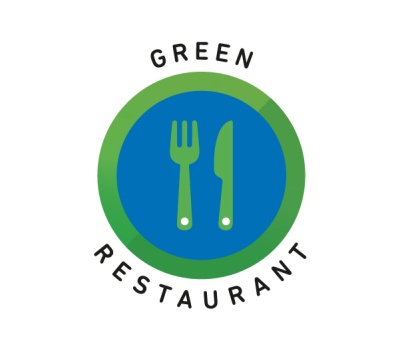 Green Restaurant Kriterier og ansøgningsskemaGældende fra maj 2020Green Restaurant Guld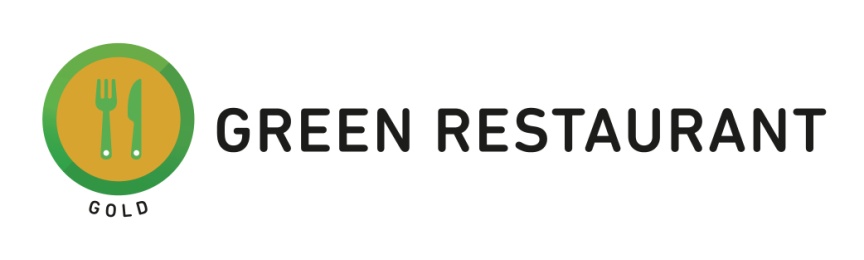 Alle obligatoriske kriterier90 % af pointene for pointkriterierneMinimum Det Økologiske Spisemærke i guld (90 %)Green Restaurant Sølv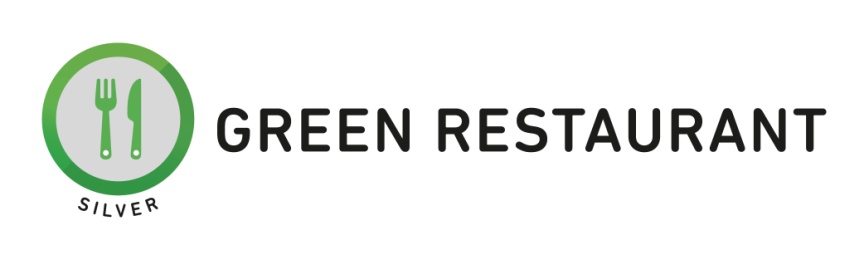 Alle obligatoriske kriterier70 % af pointene for pointkriterierneMinimum Det Økologiske Spisemærke i sølv (60 %)Green Restaurant Bronze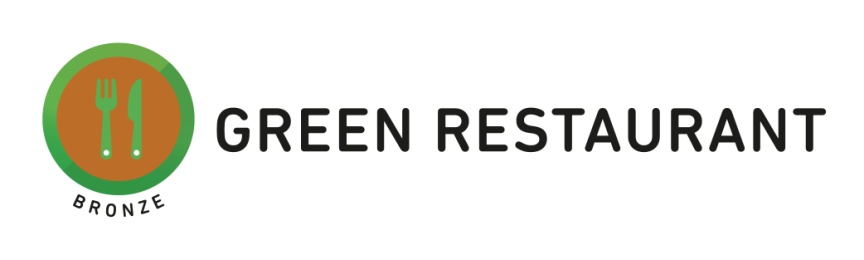 Alle obligatoriske kriterier50 % af pointene for pointkriterierneMinimum Det Økologiske Spisemærke i bronze (30 %)Green Restaurant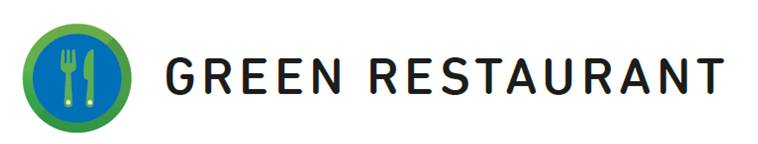 Alle obligatoriske kriterier30 % af pointene for pointkriterierneMinimum 20 % økologi *KriteriumType1a.MiljøledelseRestauranten har en procedure, som hjælper stedet med at nedbringe ressourceforbruget og lave miljøforbedringer.Obligatorisk1b.MiljøledelseRestauranten skal hvert år fastsætte og gennemføre minimum 2 miljømål.Obligatorisk2.KollegaerEjeren, eller den miljøansvarlige medarbejder, uddanner, informerer og involverer kollegaer i forhold til Green Restaurant, og om hvordan de støtter op om den bæredygtige indsats.Obligatorisk3.GæsteinformationRestauranten har synlig information om Green Restaurant på stedet og hjemmesiden og om hvordan gæsten kan hjælpe med miljøindsatsen.
Obligatorisk4.VandRestauranten måler og vurderer vandforbruget og har iværksat og planlægger tiltag for at spare på vandet.Obligatorisk5a.RengøringRestauranten gør rent primært med miljømærkede rengøringsprodukter og har en procedure for at spare på brugen af rengøringsprodukter, vand og energi.Obligatorisk5b.VaskRestauranten vasker med miljømærkede vaskemidler og/eller på miljømærket vaskeri.Obligatorisk6.AffaldRestauranten har en plan for minimering og sortering af affald i minimum 10 fraktioner inklusiv madaffald.Obligatorisk7.EnergiRestauranten måler og vurderer energiforbruget og har iværksat og planlægger tiltag for at spare på energien.Obligatorisk8a.FødevarerRestauranten benytter min. 20 % økologiske råvarer eller har Det Økologiske Spisemærke.Se yderligere side 4 om mærket i guld, sølv og bronze.Obligatorisk8b.FødevarerRestauranten benytter råvarer, der indkøbes lokalt, i sæson og med fokus på ansvarlighed og tilbyder vegetariske alternativer.Obligatorisk9.MadspildRestauranten har en procedure for at kortlægge, nedbringe og instruere kollegaer om madspild.Obligatorisk10.UdeområdeRestauranten beskytter udeområder, og der anvendes ikke kemiske ukrudtsbekæmpelsesmidler.Obligatorisk11.Mad og naturRestauranten informerer om naturforståelse i forhold til fødevarer og tilberedning af mad, og kan give forslag til aktiviteter, der bidrager til viden herom.Obligatorisk12.AdministrationRestauranten har en indkøbsprocedure og køber primært miljø- og energimærkede produkter.ObligatoriskUdfyldesVirksomhedens navnGadePostnr. ByLandsdelOfficiel telefonOfficiel e-mailHjemmeside ByggeårEvt. lukkeperiodeHele/dele af bygninger som er fredetPersonale UdfyldesAntal ansatteNavn på direktør/lederTitel på direktør/lederDirekte telefon (direktør/leder)Direkte e-mail (direktør/leder)Navn på miljøkontakt/ansvarligTitel på miljøkontakt/ansvarligDirekte telefon (miljøkontakt)Direkte e-mail (miljøkontakt)Evt. supplerende kontaktpersonEvt. titel supplerende kontaktpersonØvrige (Ø) Ejer bygning Lejer lokaler men har eget udstyr Lejer lokaler men har ikke udstyr Forpagter/franchisetager Andet:      OmrådeAntal pointUd af1Miljøledelse002Kollegaer3Gæsteinformation4Vand5Rengøring6Affald7Energi8Fødevarer9Madspild10Udeområde11Mad og natur12AdministrationI altProcent (min 30 %)Bronze:  Min 50 % af pointene Økologisk Spisemærke i bronzeSølv:  Min 70 % af pointene Økologisk Spisemærke i sølvGuld:  Min 90 % af pointene Økologisk Spisemærke i guldKriteriumType1a.MiljøledelseRestauranten har en procedure, der hjælper stedet med at nedbringe ressourceforbruget og lave miljøforbedringer
Se ark 1.2Obligatorisk1b.MiljøledelseRestauranten skal hvert år fastsætte og gennemføre minimum 2 miljømål.Brug ark 1.3ObligatoriskObligatorisk (O)Pointkriterier (P)IngenKommentarerKriteriumType2.PersonaleEjeren, eller den miljøansvarlige medarbejder, uddanner, informerer og involverer kollegaer i forhold til Green Restaurant, og om hvordan de støtter op om den bæredygtige indsats.ObligatoriskObligatorisk (O)Pointkriterier (P)KommentarerKriteriumType3.GæsteinformationRestauranten har synlig information om Green Restaurant på stedet og hjemmesiden, og om hvordan gæsten kan hjælpe med miljøindsatsen.ObligatoriskObligatorisk (O)Pointkriterier (P)KommentarerKriteriumType4.0VandRestauranten måler og vurderer på vandforbruget og har iværksat og planlægger tiltag for at spare på vandet.ObligatoriskObligatorisk (O)Pointkriterier (P)HKommentarerKriteriumType5a.RengøringRestauranten gør rent primært med miljømærkede rengøringsprodukter og har en procedure for at spare på brugen af rengøringsprodukter, vand og energi.Obligatorisk5b.RengøringRestaurantens vasker med miljømærkede vaskemidler eller på miljømærket vaskeri.ObligatoriskObligatorisk (O)Pointkriterier (P)KommentarerKriteriumType6.0AffaldRestauranten har en plan for minimering og sortering af affald i minimum 10 fraktioner inklusiv madaffald.ObligatoriskObligatorisk (O)Pointkriterier (P)AKommentarerKriteriumType7.0EnergiRestauranten måler og vurderer energiforbruget og har iværksat og planlægger tiltag for at spare på energien.ObligatoriskObligatorisk (O)Pointkriterier (P)KommentarerKriteriumType8a.FødevarerRestauranten benytter min. 20 % økologiske råvarer eller har Det Økologiske Spisemærke.Se yderligere side 4 om mærket i guld, sølv og bronze.Obligatorisk8b.FødevarerRestauranten benytter råvarer, der indkøbes lokalt, i sæson og med fokus på ansvarlighed og tilbyder vegetariske alternativer.ObligatoriskObligatorisk (O)Pointkriterier (P)AKommentarerKriteriumType9.0MadspildRestauranten har en procedure for at kortlægge, nedbringe og instruere kollegaer om madspild.ObligatoriskObligatorisk (O)Pointkriterier (P)AKommentarerKriteriumType10.0UdeområdeRestaurantens beskytter udeområder, og der anvendes ikke kemiske ukrudtsbekæmpelsesmidler. ObligatoriskObligatorisk (O) Har udeområderPointkriterier (P)AKommentarerKriteriumType11.0Mad og naturRestauranten informerer om naturforståelse i forhold til fødevarer og tilberedning af mad og kan give forslag til aktiviteter, der bidrager til viden herom.ObligatoriskObligatorisk (O)Pointkriterier (P)KommentarerKriteriumType12.0AdministrationRestauranten har en indkøbsprocedure og køber primært miljø- og energimærkede produkter.ObligatoriskObligatorisk (O)Pointkriterier (P)AKommentarer